Dame Catherine Harpur’s School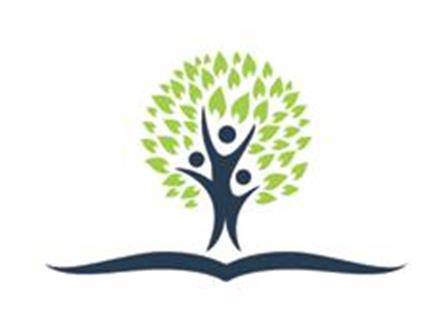 Privacy Notice for Parents and CarersUnder data protection law, individuals have a right to be informed about how the school uses any personal data that we hold about them. We comply with this right by providing ‘privacy notices’ (sometimes called ‘fair processing notices’) to individuals where we are processing their personal data.This privacy notice explains how we collect, store and use personal data about pupils.We, Dame Catherine Harpur’s School, are the ‘data controller’ for the purposes of data protection law.Our data protection officer is Mark Crouch (see ‘Contact us’ below).The personal data we holdPersonal data that we may collect, use, store and share (where appropriate) about pupils includes, but is not restricted to:Contact details, contact preferences, date of birth, identification documentsResults of internal assessmentsPupil and curricular records and characteristics, such as ethnic background, eligibility for free school meals, or special educational needsExclusion informationDetails of any medical conditions, including physical and mental healthAttendance InformationSafeguarding informationDetails of any support received, including care packages, plans and support providersPhotographsWe may also hold data about pupils that we have received from other organisations, including other schools, local authorities and the Department for Education.Why we use this dataWe use this data to:Support pupil learningMonitor and report on pupil progressProvide appropriate pastoral careProtect pupil welfareAssess the quality of our servicesAdminister admissions waiting listsCarry out researchComply with the law regarding data sharingOur legal basis for using this dataWe only collect and use pupils’ personal data where the law allows us to. Most commonly, we process it where we:Need to comply with legal obligationsNeed it to perform an official task in the public interestLess commonly, we may also process pupils’ personal data in situations where we:Have obtained consent to use it in a certain wayNeed to protect the individual’s vital interests (or someone else’s interests)Where we have obtained consent to use pupils’ persona data, this consent can be withdrawn at any time. We will make this clear when we ask for consent, and explain how consent can be withdrawn.Some of the reasons listed above for collecting and using pupils’ personal data overlap, and there may be several grounds which justify our use of this data.Collecting this informationWhile the majority of information we collect about pupils is mandatory, there is some information that can be provided voluntarily.Whenever we seek to collect information from you or your child, we make it clear whether providing it is mandatory or optional. If it is mandatory, we will explain the possible consequences of not complying.How we store this dataWe keep personal information about pupils while they are attending our school. We may also keep it beyond their attendance at our school, if it is necessary in order to comply with our legal obligations. Our record retention policy sets out how long we keep information about pupils.This can be accessed for you by a member of staff.Data sharingWe do not share information about pupils with any third party without consent unless the law, and our policies allow us to do so.Where it is legally required, or necessary (and it complies with the data protection law) we may share personal information about pupils with:Our local authority – to meet our legal obligations to share certain information with it, such as safeguarding concerns and exclusions.The Department for EducationThe pupil’s family and representativesOur regulator, e.g. OfstedSuppliers and service providers – to enable them to provide the service we have contracted them forFinancial organisationsCentral and local governmentOur auditorsHealth authoritiesHeal and social welfare organisationsCharities and voluntary organisationsProfessional bodiesNational Pupil DatabaseWe are required to provide information about pupils to the Department for Education as part of statutory data collections such as the school census and early years census.Some of this information is then stored in the National Pupil Database (NPD), which is owned and managed by the Department for Education and provides evidence on school performance to inform research.The database is held electronically so it can easily be converted into statistics. The information is securely collected from arrange of sources including schools, local authorities and exam boards.The Department for Education may share information from the NPD with other organisations which promote children’s education or wellbeing in England. Such organisations must agree to strict terms and conditions about how they will use the data.For more information, see the Department’s webpage on how it collects and shares research data.You can also contact the Department for Education with any further questions about the NPD.Transferring data internationallyWhere we transfer personal data to a country or a territory outside the European Economic Area, we will do so in accordance with data protection laws.Parents and pupils’ rights regarding personal dataIndividuals have a right to make a ‘subject access request’ to fain access to personal information that the school holds about them.Parents/carers can make a request with respect to their child’s data where the child is not considered mature enough to understand their rights over their own data (usually under the age of 12), or where the child has provided consent.Parents also have the right to make a subject access request with respect to any personal data the school holds about them.If you make a subject access request, and if we do hold information about you or your child, we will:Give you a description of the dataTell you why we are holding and processing the data, and how long we will retain itExplain where we got it from, if not from you or your childTell you who it has been, or will be shared withLet you know whether any automated decision-making is being applied to the data, and any consequences of thisGive you a copy of the data in an intelligible formatIndividuals also have the right for their personal information to the transmitted electronically to another organisation in certain circumstances.IF you would like to make a request, please contact our data protection officerParents/carers also have a legal right of access to their child’s educational record. To request access, please contact our data protection officer.Other rightsUnder data protection law, individuals have certain rights regarding how their personal details used and kept safe, including the right to:Object to the use of personal data if it would cause, or is causing, damage or distressPrevent it being used to send direct marketingObject to decisions being taken by automated means (by a computer or machine learning, rather than by a person)In certain circumstances, have inaccurate personal data corrected, deleted or destroyed, or restrict processingClaim compensation for damages caused by a breach of the data protection regulationTo exercise any of these rights, please contact our data protection officer.ComplaintsWe take any complaints about our collection and use of personal information very seriously.If you think that our collection or use of personal information is unfair, misleading or inappropriate, or have any other concerns about our data processing, then please raise this with us in the first instance.To make a complain, please contact our data protection officer.Alternatively, you can make a complain to the Information Commissioner’s Office:Report a concern online at: https://ico.org.uk/concerns/Call 0303 123 1113Or write to: Information Commissioner’s Office, Wycliffe House, Water Lane, Wilmslow, Cheshire, SK9 5AFContact usIf you have any questions, concerns or would like more information about anything mentioned in this privacy notice, please contact our data protection officer.This notice is base on the Department for Education’s model privacy notice for pupils, amended for parents and to reflect the way we use data in this school.